Муниципальное казенное общеобразовательное учреждение«Кленовская средняя школа»Жирновского муниципального района Волгоградской области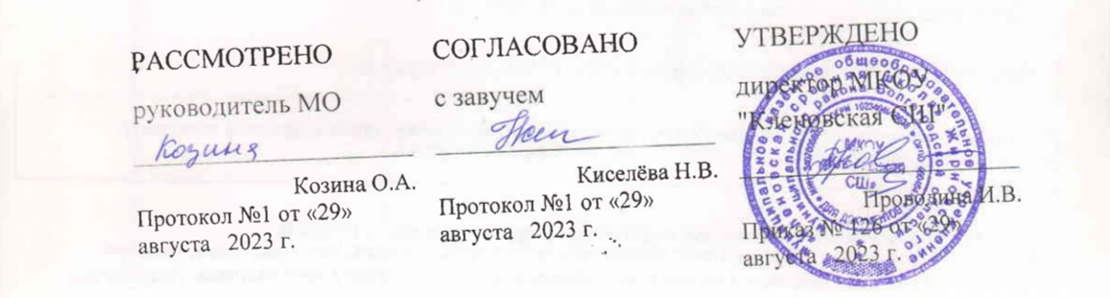 Рабочая программа по предмету«Технология»для 11 класса село КленовкаПОЯСНИТЕЛЬНАЯ ЗАПИСКА.Данная рабочая программа по технологии для 11 класса составлена на основе следующих документов: Базисный учебный план общеобразовательных учреждений Российской Федерации, утвержденный приказом Минобразования РФ № 1312 от 09.03.2004, Федеральный компонент государственного образовательного стандарта, утвержденный Приказом Минобразования РФ от 05.03.2004 года № 1089; примерная программа, созданная на основе федерального компонента государственного образовательного стандарта; утвержденный приказом от 7 декабря 2005 г. № 302 федеральный перечень учебников,  рекомендованных (допущенных) к использованию в образовательном процессе в образовательных  учреждениях, реализующих программы общего образования; требования к оснащению образовательного процесса в соответствии с содержательным наполнением учебных предметов федерального компонента государственного образовательного стандарта.Программа составлена в соответствии с  программойучебника «Технология. 11 класс» под редакцией В. Д. Симоненко (Москва, Издательский центр «Вентана-Граф» 2007), и рассчитана на 2 часа в неделю, 68 часов год.Цели и задачи программы:освоение знаний о составляющих технологической культуры, ее роли в общественном развитии; научной организации производства и труда; методах творческой, проектной деятельности; способах снижения негативных последствий производственной деятельности на окружающую среду и здоровье человека; путях получения профессии и построения профессиональной карьеры; овладение умениями рациональной организации трудовой деятельности, проектирования и изготовления личностно или общественно значимых объектов труда с учетом эстетических и экологических требований; сопоставление профессиональных планов с состоянием здоровья, образовательным потенциалом, личностными особенностями;развитие  технического мышления, пространственного воображения, способности к самостоятельному поиску и использованию информации для решения практических задач в сфере технологической деятельности, к  анализу трудового процесса в ходе проектирования материальных объектов или услуг; навыков делового сотрудничества в процессе коллективной деятельности; воспитание уважительного отношения к технологии как части общечеловеческой культуры, ответственного отношения к труду и результатам труда; формирование готовности и способности к самостоятельной деятельности на рынке труда, товаров и услуг, продолжению обучения в системе непрерывного профессионального образования.Основным предназначением образовательной области «Технология» в старшей школе на базовом уровне является: продолжение формирования культуры труда школьника; развитие системы технологических знаний и трудовых умений; воспитание трудовых, гражданских и патриотических качеств его личности; уточнение профессиональных и жизненных планов в условиях рынка труда. Программа включают в себя разделы «Технология решения творческих задач», «Экологические проблемы. Природоохранные технологии», «Технология профессионального самоопределения и карьеры», «Проектная деятельность».Каждый раздел программы включает в себя основные теоретические сведения, практические работы и рекомендуемые объекты труда. При этом предполагается, что изучение материала программы, связанного с практическими работами, должно предваряться необходимым минимумом теоретических сведений.  Основной принцип реализации программы – обучение в процессе конкретной практической деятельности, учитывающей познавательные потребности школьников. Основными методами обучения являются упражнения, решение прикладных задач, практические работы, моделирование, конструирование. В программе предусмотрено выполнение школьниками творческих или проектных работ. Рабочая  программа предусматривает формирование у учащихся общеучебных умений и навыков, универсальных способов деятельности. При этом приоритетными видами общеучебной деятельности  являются:Определение адекватных способов решения учебной задачи на основе заданных алгоритмов. Комбинирование известных алгоритмов деятельности в ситуациях, не предполагающих стандартное применение одного из них.Творческое решение учебных и практических задач: умение мотивированно отказываться от образца, искать оригинальные решения; самостоятельное выполнение различных творческих работ; участие в проектной деятельности.Приведение примеров, подбор аргументов, формулирование выводов. Отражение в устной или письменной форме результатов своей деятельности.Выбор и использование средств коммуникации и знаковых систем (текст, таблица, схема, чертеж, технологическая карта и др.) в соответствии с коммуникативной задачей.Использование для решения познавательных и коммуникативных задач различных источников информации, включая Интернет-ресурсы и другие базы данных.Владение умениями совместной деятельности: согласование и координация деятельности с другими ее участниками; объективное оценивание своего вклада в решение общих задач коллектива. Оценивание своей деятельности с точки зрения нравственных, правовых норм, эстетических ценностей.Основными результатами освоения учащимися образовательной области “Технология” являются:овладение знаниями о влиянии технологий на общественное развитие, о составляющих современного производства товаров и услуг,  структуре организаций, нормировании и оплате труда, спросе на рынке труда.овладение трудовыми и технологическими знаниями и умениями, необходимыми для  проектирования  и создания продуктов труда в соответствии с их предполагаемыми функциональными  и эстетическими свойствами;умения ориентироваться в мире профессий, оценивать свои профессиональные интересы и склонности к изучаемым видам трудовой деятельности, составлять жизненные и профессиональные планы; формирование культуры труда, уважительного отношения к труду и результатам труда, самостоятельности, ответственного отношения к профессиональному самоопределению.Интегрированный характер содержания обучения технологии предполагает построение образовательного процесса на основе использования межпредметных связей. Это связи с алгеброй и геометрией при проведении расчетных и графических операций, с химией при характеристике свойств материалов, с физикой при изучении устройства и принципов работы машин и механизмов, с современными технологиями, с историей и искусством при выполнении проектов, связанных с воссозданием технологий традиционных промыслов. Темы проектов и рефератов:Проекты:Мои жизненные планы и профессиональная карьера.Моя профессиональная карьера.Рефераты:Изобретения.Профессиональное становление личности.Экологическое сознание и мораль.Вопросы для обсуждения.Демографический взрыв.Обеспеченность человечества питьевой водой.Исчерпаемость минеральных ресурсов.Глобальное загрязнение окружающей среды.Технология 11 класс. 68 часов.Календарно-тематическое планированиеОСНОВНОЕ СОДЕРЖАНИЕ.Технология решения творческих задач (34 часа).Понятие творчества и развитие творческих способностей.Изобретательство. Техническое творчество: проектирование и конструирование. Тесты на изучение креативности. Показатели креативности: продуктивность, гибкость, оригинальность. Задание. Тестирование (тесты Торренса, О.И.Моткова, Я.А.Пономаренко, Г.Девиса).Метод мозговой атаки. Суть метода. Основные правила мозгового штурма. План действий. Генераторы идей.Задание.Практическая работа: тесты для отбора в группу генераторов идей.Метод контрольных вопросов. Списки вопросов. Цель - поиск решения задач. Списки вопросов А.Осборна и Т.Эйлоарта.Задание. Практическая работа: решить предлагаемые задачи с помощью списков вопросов.Метод обратной мозговой атаки. Суть и цель метода (поиск недостатков -ключ к совершенству). Использование метода обратной МА. Диверсионный метод помогает обнаружить скрытые недостатки.Задание.Практическая работа: решение задач с помощью метода обратной МА.Синектика. Совмещение разнородных элементов. Мозговой штурм с использованием аналогий. Синектор. Личная и фантастическая аналогии. Ход решения задачи с помощью синектики. Задание.Конкурс «Генераторы идей». Решение задач.Морфологический анализ. Суть метода - выявление признаков и составление сочетаний. Морфологический ящик (матрица). Этапы решения задачи с помощью морфологического анализа ее параметров. Недостатки метода.Задание.Практическая работа. Составление таблицы значимых параметров для: изготовления какого либо изделия; выбора подходящей профессии из 3-4 наиболее привлекательных.Морфологические матрицы. Двумерные и многомерные матрицы. Правила составления. Многомерная матрица на заданный объект. Пути решения технических задач.Задание. Составление морфологической матрицы: «Часы будущего». Усовершенствовать конструкцию утюга (используя матрицу).Ассоциации и творческое мышление.Ассоциации; установление связи между явлениями. Генерирование ассоциаций. Поиски ассоциативных переходов.Задание.Написать 3 предложения, связанных между собой по смыслу ( в виде рассказа), используя 3 слова, не связанных между собой по смыслу ( например: кирпич, стакан, шляпа).Метод фокальных объектов. Суть метода – перенос нескольких случайно выбранных объектов на совершенствуемый объект, в результате получаются необычные сочетания, позволяющие преодолеть психологическую инерцию мышления. Ассоциативные методы поиска решений. Перенос признаков на фокальный (совершенствуемый) объект. Результаты. Составление таблиц.Задание. 1. С помощью МФО разработать новую конструкцию двери. 2.Разработать техническую шутку.Метод гирлянд случайностей и ассоциаций. Сущность метода. Синонимы объекта, составление таблицы, генерирование гирлянд случайных ассоциаций. Алгоритмы. Задание.Игра «Ассоциативная цепочка шагов».Функционально-стоимостный анализ. ФСА - метод экономии и бережливости. Цель метода, главные принципы, алгоритм. Решение задач (с помощью ФАС).  Область применение методаЗадание.Деловая игра поискового характера: подготовить предложения по улучшению качества продукции.Алгоритм решения изобретательских задач. Суть метода. Основные принципы АРИЗ. Технические и физические противоречия. Вариант процедур АРИЗ: выбор задачи, построение модели задачи, анализ, устранение физического противоречия, предварительная оценка полученного решения, анализ хода решения. Операторы РВС (размер, время, стоимость). Метод маленьких человечков (ММЧ).Вепольный анализ. Правила АРИЗ. Достоинства и недостатки неалгометрических и алгометрических методов решения творческих задач. Задание.Решение задач с помощью АРИЗ.Изобретения. Рационализаторские предложения.Создание объективно или субъективно нового. Изобретение. Патент, товарный знак. Критерии патентноспособности (новизна, промышленная применимость, неочевидность). Формула изобретения. Патентный поиск. Рационализаторские предложения. Задание.Практическая работа. Решение задач.Создание творческого проекта. Проектирование. Необходимость проектирования. Проектирование, как составляющая любой сферы деятельности людей (технической, социальной, экономической, военной, педагогической, художественной). «Человеческий фактор» в проекте. Требования к проектированию. Материализация проектного решения.Задание.Оформление проектной документации. Выбор темы для выполнения творческого проекта.Себестоимость предпринимательского творческого проекта (бизнес-план). Стоимость осуществления проекта. Ожидаемая (потенциальная) прибыль, технико-экономический, экологический, и социальный эффект.Себестоимость (стоимость основных материалов и энергии, труда основных рабочих и накладных расходов). Предпринимательская задача конструкторов и технологов.Задание. Решение творческих задач. Расчет себестоимости осуществления своего проекта.Разработка творческого проекта. Оформление проекта. Задание. Работа над проектом.Оценка и защита проектов. Оценка и представление своего проекта. Задание.Защита своего проекта и оценка проектов товарищей.Экологические проблемы. Природоохранные технологии (16 часов).Научно-техническая революция и ее влияние на окружающую среду. НТР. Негативные результаты внедрения новых и усовершенствованных технологий. Ускорение прогресса. Вытеснение «технологий» биосферы. Потребление и перенаселение. Основные производственные задачи (безотходность и качество). Атомная энергетика. Использование ядерной энергии. Захоронение отходов. Информационные технологии. Сельское хозяйство. Задание.Диспут на тему: « Можно ли уменьшить отрицательное влияние жизнедеятельности человека на окружающую среду? Каким образом?». Глобальные проблемы человечества. Демографический взрыв, плотность населения, технологии обеспечения жизни.  Обеспеченность человечества продуктами питания, питьевой водой. Минеральные ресурсы Земли. Возобновляемые и невозобновляемые ресурсы. Загрязнение. Экономия, повышение эффективности, поиск альтернативных источников, аналогов.Задание.Реферат на тему «Глобальные проблемы человечества».Энергетика и экология. Потребности человечества в энергии. ТЭЦ, ГЭС, АЭС. Нетрадиционные источники получения электрической энергии.  Термоядерная и солнечная энергия, энергия ветра и приливов. Задание.Диспут на тему: «Достоинства и недостатки различных способов получения энергии».Загрязнение атмосферы. Понятие загрязнения. Влияние промышленности и транспорта на атмосферу. Выброс газов. Кислотные дожди. Парниковый эффект. Озоновые дыры. Меры охраны атмосферы.Задание.Предложить свои меры охраны атмосферы от загрязнения.Загрязнение гидросферы. Особенности загрязнения океанов, морей, рек, озер. Загрязнение как продукт жизнедеятельности человека. Методы защиты гидросферы. Задание.Реферат на тему: «Факторы загрязнения водной среды», «Методы защиты гидросферы».Уничтожение лесов и химизация сельского хозяйства. Сокращение площади лесов. Химизация в сельском хозяйстве. Нитраты и нитриты, диоксины, пестициды. Способы снижения их концентрации в пищевых продуктах.  Рациональное использование лесов и пахотных земель. Сохранение биологического разнообразия на планете.Задание.Практическая работа: выполнить наглядное пособие - «Посадка деревьев и кустарников».Природоохранные технологии.Экологический  мониторинг( наблюдение и анализ). Переработка бытового мусора и промышленных отходов. Безотходная технология. Экологически устойчивое развитие человечества. Задание.Предложить свои методы утилизации отходов.Экологическое сознание и экологическая мораль. Природа- источник красоты и основа жизни людей. «Повестка дня на ХХI век». Экономия ресурсов и энергии. Задание.Эссе на тему :«Охранять природу, значит охранять Родину».Технология  профессионального самоопределения и карьеры (18 часов).Понятие профессиональной деятельности. Разделение и специализация труда. Основные виды деятельности человека ( общение, игра, учение и труд). Профессиональной деятельности человека, цели и задачи. Разделение и специализация труда. Формы разделения труда (умственный и физический труд, отраслевая, стадийная, функциональная, профессиональная и квалификационная специализация). Задание.Заполнив предлагаемую таблицу, определить цель и задачи своей будущей профессии. Сферы, отрасли, предметы труда и процесс профессиональной деятельности. Отрасль. Сфера профессиональной деятельности. Предметы и средства труда. Процесс профессиональной деятельности, готовность к профессиональной деятельности(физиологический, нравственный, психологический и практический аспекты). Функциональные возможности человека.Задание.Заполнив таблицу, раскрыть содержание основных компонентов процесса своейбудущей профессиональной деятельности.Понятие культуры труда. Культура труда (уровень организации производства). Основные условия обеспечения рабочего места. Дизайн, возможности использования компьютерных технологий. Техника безопасности, инструкции. Эффективность производства. Задание.Составить план-схему «Мое рабочее место».Профессиональная этика. Мораль и этика.Профессиональная этика. Нормы поведения и способы их обоснования. Управленческо-административная профессиональная этика. Медицинская этика. Этика инженерно-технических сотрудников. Этика работников сферы обслуживания.Задание.Обоснуйте смысл и содержание этических норм своей будущей профессиональной деятельности.Профессиональное становление личности. Профессиональное становление как процесс формирования отношения к профессии и накопление опыта практической деятельности. Этапы профессионального становления личности (выбор профессии, профессиональная обученность, профессиональная умелость, профессиональное мастерство и творчество). Компетентность. Мастерство. Творчество.Задание.Составьте перечень профессиональных знаний и умений, которыми должен обладать человек избранной вами профессии.Профессиональная карьера. Профессиональная карьера. Карьеризм. Факторы, составляющие профессиональную карьеру.Уровень притязаний. Призвание.  Условия возникновения призвания. Влияние призвания на профессиональную карьеру. Фактор риска.Задание. Составить план своей будущей профессиональной карьеры.Подготовка к профессиональной деятельности. Профессиональная подготовка (первоначальная, начальная, средняя, высшая). Профессиональное училище. Техникум. Колледж. Высшие учебные заведения.Задание.Пользуясь справочниками ознакомиться с учебными заведениями, расположенными в нашем регионе. Представить свой путь приобретения профессии и профессионального развития.Творческий проект на тему « Мои жизненные планы и профессиональная карьера». Примерный творческий проект. Цели и задачи проекта. План действий. Обоснование выбора темы проекта. Выявление интересов, способностей, профессионально важных качеств. Обоснование выбора специальности. Обоснование выбора учебного заведения. Рассмотрение вариантов в случае «непоступления». Оценка и защита проекта. Задание. Работа над проектом, оформление. Оценка и защита проектов. Оценка и представление своего проекта. Задание.Защита и оценка проектов.Перечень знаний и умений, формируемых у учащихся 11 класса.Учащиеся должны знать:технологии решения творческих задач: метод мозговой атаки; метод контрольных вопросов; метод обратной мозговой атаки; метод синектики; морфологический анализ; морфологические матрицы; метод фокальных объектов; метод гирлянд случайностей и ассоциаций; функционально-стоимостный анализ; алгоритм решения изобретательских задач – суть каждого метода;особенности и результаты научно-технической революции второй половины ХХ века;глобальные проблемы человечества в конце ХХ века; рост народонаселения, проблема исчерпания ресурсов Земли, загрязнение окружающей среды; необходимость экономии ресурсов и повышения качества товаров;о вредных воздействиях на окружающую среду промышленности, энергетики, сельского хозяйства и транспорта, методы уменьшения этих воздействий;виды загрязнения атмосферы: парниковый эффект, кислотные дожди, уменьшение озонового слоя. Методы борьбы с загрязнением атмосферы;о загрязнении гидросферы и методах борьбы с этими загрязнениями;причины опустынивания, вырубки мировых лесов и сокращения генофонда планеты, возможности охраны и рационального использования лесов и земель;принципы и виды мониторинга;пути экономии энергии и материалов;особенности экологического мышления и экологической культуры, экологически здоровый образ жизни;о практическом использовании информационных технологий в различных сферах деятельности современного человека;понятие профессиональной деятельности;сферы, отрасли, предметы труда и процесс профессиональной деятельности;понятие культуры труда;понятие  профессиональной этики;иметь представление о профессиональном становлении личности;знать основные принципы построения профессиональной карьеры.Учащиеся должны уметь: решать задачи с применениемизученных методов;учитывать экологические соображения при решении технологических задач;учитывать требования экологически здорового образа жизни при решении бытовых задач;анализируя, выявлять свои профессиональные предпочтения и притязания;ориентироваться в рынке региональных учебных заведений. ПЕРЕЧЕНЬ УЧЕБНО-МЕТОДИЧЕСКОГО ОБЕСПЕЧЕНИЯ.Список научно-методического обеспечения.Примерная программа среднего (полного) общего образования по технологии (базовый уровень). Сайт МО РФ: www.mon.gov.ru/Программы общеобразовательных учреждений. Технология. 5-11 кл. – М.: Просвещение, 2005Сборник нормативных документов. Технология. / Сост. Э.Д. Днепров, А.Г. Аркадьев. – М.: Дрофа, 2004. Технология: Учебник для учащихся 11 класса общеобразовательной школы / Под.ред. В.Д. Симоненко. – М. Вента- Граф, 2007.Технология профессионального успеха: Учебник для 10-11 кл. /В.П. Бондарев, А.В. Гапоненко, Л.А. Зингер и др.; Под ред. С.Н. Чистяковой.- М.: Просвещение, 2004. Технология: Рекомендации по использованию учебников: Профильная школа. - М.: Вентана-Граф, 2005.Симоненко В.Д. Технология: Рекомендации по использованию учебников.– М. Вента- Граф, 2005.Список литературы.Альтшуллер Г. С. Алгоритм изобретения.- М.: Московский рабочий, 1973.Джонс Дж. Методы проектирования. – М.: Мир, 1986.Злотин Б., Зусман А. Месяц под звездами фантазии: Школа Творческого развития. – Кишинев: Лумина, 1998.Климов Е.А. Как выбирать профессию. – М.: Просвещение, 1990.Кудрявцев Т. В. Психология творчества. -  М.: Педагогика, 1974.Симоненко В.Д. Технология: Рекомендации по использованию учебников. Программа элективного курса «История техники» для 10-11 классов. Профильная школа.- М.: Вента-Граф, 2005.Технология. Метод проектов в технологическом образовании школьников./ Под.ред. Павлова М. Б., Дж. Питт, Гуревич М. И., Сасова И. А..- М.: Вента-Граф, 2003.Толяко В. А. Психология решения школьниками творческих задач. – Киев: Изд. Школа, 1983.Технология. Метод проектов в технологическом образовании школьников./ Под.ред. Павлова М. Б., Дж. Питт, Гуревич М. И., Сасова И. А..- М.: Вента-Граф, 2003.Симоненко В.Д., Матеш Н. В. Основы технологической культуры: Учебник для учащихся 10-11 классов общеобразовательных школ, лицеев, гимназий.- М.: Вента- Граф, 2003. Хейне П. Экономический образ мышления.Печатные пособия:Учебно-наглядные пособия: плакаты, таблицы, схемы, технологические карты.Цифровые образовательные ресурсы:Единая коллекция - http://collection.cross-edu.ru/catalog/rubr/f544b3b7-f1f4-5b76-f453-552f31d9b164Детские электронные книги и презентации - http://viki.rdf.ru/Общепользовательские цифровые инструменты учебной деятельности, используемые при изучении курса технологии (эл. носители).Презентации: по темам курса.№ урокаНаименование разделов и темКоличество часовКоличество часовДатаДатаФорма проведения урокаФормы контроля№ урокаНаименование разделов и темна разделна темуДатаДатаФорма проведения урокаФормы контроля№ урокаНаименование разделов и темна разделна темуПланФактФорма проведения урокаФормы контроляТехнология решения творческих задач34 часов1Понятие творчества и развитие творческих способностей.2 часТематический.Задание. Тестирование (тесты Торренса, О.И.Моткова, Я.А.Пономаренко, Г.Девиса).2Метод мозговой атаки.2 часТематический.Задание. Практическая работа: тесты для отбора в группу генераторов идей.3Метод контрольных вопросов.2 часТематическийЗадание. Практическая работа: решить предлагаемые задачи с помощью списков вопросов.4Метод обратной мозговой атаки.2 часТематическийЗадание. Практическая работа: решение задач с помощью метода обратной МА.5Синектика.2 часТематическийЗадание. Конкурс «Генераторы идей». Решение задач.6Морфологический анализ.2 часКомбинированныйЗадание. Практическая работа. Составление таблицы значимых параметров для: изготовления какого либо изделия; выбора подходящей профессии из 3-4 наиболее привлекательных.7Морфологические матрицы.2 часТематическийЗадание. Составление морфологической матрицы: «Часы будущего». Усовершенствовать конструкцию утюга (используя матрицу).8Ассоциации и творческое мышление.2 часТематическийЗадание. Написать 3 предложения, связанных между собой по смыслу ( в виде рассказа), используя 3 слова, не связанных между собой по смыслу ( например: кирпич, стакан, шляпа).9Метод фокальных объектов.2 часТематическийЗадание. 1. С помощью МФО разработать новую конструкцию двери. 2.Разработать техническую шутку.10Метод гирлянд случайностей и ассоциаций.2 часКомбинированныйЗадание. Игра «Ассоциативная цепочка шагов».11Функционально-стоимостный анализ.2 часКомбинированныйЗадание.Деловая игра поискового характера: подготовить предложения по улучшению качества продукции.12Алгоритм решения изобретательских задач.2 часКомбинированныйЗадание. Решение задач с помощью АРИЗ.13Изобретения. Рационализаторские предложения.2 часИнтегрированный.Задание. Практическая работа. Решение задач. Реферат.14Создание творческого проекта.2 часКомбинированный.Задание. Оформление проектной документации. Выбор темы для выполнения творческого проекта.15Себестоимость предпринимательского творческого проекта.2 часИнтегрированный.Задание. Решение творческих задач. Расчет себестоимости осуществления своего проекта.16Разработка творческого проекта.2 часПрактическая работа.Задание. Работа над проектом.17Оценка и защита проектов.2 часПрезентация проектов.Задание.Защита своего проекта и оценка проектов товарищей.Экологические проблемы. Природоохранные технологии.16 часов18Научно-техническая революция и ее влияние на окружающую среду.2 часИнтегрированный.Задание. Диспут на тему: « Можно ли уменьшить отрицательное влияние жизнедеятельности человека на окружающую среду? Каким образом?». 19Глобальные проблемы человечества.2 часИнтегрированный.Задание. Реферат на тему «Глобальные проблемы человечества».20Энергетика и экология.2 часИнтегрированный.Задание. Диспут на тему: «Достоинства и недостатки различных способов получения энергии».21Загрязнение атмосферы.2 часИнтегрированный.Задание. Предложить свои меры охраны атмосферы от загрязнения.22Загрязнение гидросферы.2 часИнтегрированный.Задание. Реферат на тему: «Факторы загрязнения водной среды», «Методы защиты гидросферы».23Уничтожение лесов и химизация сельского хозяйства.2 часИнтегрированный.Задание. Практическая работа: выполнить наглядное пособие -  «Посадка деревьев и кустарников».24Природоохранные технологии.2 часИнтегрированный.Задание. Предложить свои методы утилизации отходов. Реферат.25Экологическое сознание и экологическая мораль.2 часИнтегрированный.Задание. Эссе на тему : «Охранять природу, значит охранять Родину». Реферат.Технология  профессионального самоопределения и карьеры.18 часов26Понятие профессиональной деятельности.Разделение и специализация труда.2 часКомбинированный.Задание. Заполнив предлагаемую таблицу, определить цель и задачи своей будущей профессии.27Сферы, отрасли, предметы труда и процесс профессиональной деятельности.2 часКомбинированный.Задание. Заполнив таблицу, раскрыть содержание основных компонентов процесса своей  будущей профессиональной деятельности.28Понятие культуры труда.2 часКомбинированный.Задание. Составить план-схему «Мое рабочее место».29Профессиональная этика.2 часИнтегрированный.Задание. Обоснуйте смысл и содержание этических норм своей будущей профессиональной деятельности.30Профессиональное становление личности.2 часИнтегрированный.Задание. Составьте перечень профессиональных знаний и умений, которыми должен обладать человек избранной вами профессии.31Профессиональная карьера. 2 часКомбинированный.Задание.  Составить план своей будущей профессиональной карьеры.32Подготовка к профессиональной деятельности.2 часКомбинированный.Задание. Пользуясь справочниками ознакомиться с учебными заведениями, расположенными в нашем регионе. Представить свой путь приобретения профессии и профессионального развития.33Творческий проект на тему « Мои жизненные планы и профессиональная карьера».2 часПрактическая работа.Задание.  Работа над проектом, оформление. 34Оценка и защита проектов.2 часПрезентация проектов.Задание.  Защита и оценка проектов.